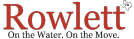 Sapphire Bay Marina Awarded Prestigious “Marina Of The Year” Recognition ROWLETT, Texas (October 5, 2022) The City of Rowlett announced today that one of its area businesses, Sapphire Bay Marina, at Lake Ray Hubbard has been named the 2022 Marina Of The Year by the Marina Association of Texas (MAT) during their annual convention in Galveston, TX.  The same marina was honored with the prestigious Chairman’s Award accolade by the same organization last year. The award is one of the most sought-after designations in the marina industry.According to Kim Krum, Executive Director at The Marina Association of Texas, “the coveted designation is awarded to a marina each year and is given to the marina that displays success through exemplary business practices, commitment to customer service, a dynamic employee culture, environmental responsibility, and contributions to the marina industry.”Today, the lakeside project includes the 1000+ modern slip marina, boat rental center, Marine Max on-the-water boat brokerage and a future outdoor boardwalk restaurant complex named Baywalk. It is also the exclusive water gateway and access to the larger work, live, play Sapphire Bay 1.5 billion resort development. The aim to make the name Sapphire Bay Marina synonymous with great experiences on-the-water, to leverage that fun, excitement and even nostalgia and to re-energize people and rebuild the company one smile at a time. Daily the team strives to create the cleanest marina experience from the time you hit the parking lot, stop by the shipstore, visit the bathroom, to getting to your boat.  Through the herculean effort of hundreds of employees, partners, customers and friends; the marina has constructed one of the finest inland, modern marinas and “marina districts” in the country. “We may have modern slips with fiber-WIFI and all the amenities, but our goal is to deliver smiles on the water every day to members and visitor alike” says Mike Hall General Manager at SBM. “We are not only getting people from other lakes as well as new boat owners but families who substituted stretching to buy a lake house to add living areas right next to their boats. With the access only 20 minutes from home they are finding themselves entertaining friends and family continuously. We are getting lots of people who might have considered Cedar Creek Lake, Lake Cypress Springs or Lake Lewisville– It just makes so much more economical and common sense. With more than 10 restaurants you can visit by boat today and 10 more are being added in the coming months. Lake Ray Hubbard offers a recreational boating experience for the entire family that is unmatched,” added Hall.Sapphire Bay Marina is one of the largest marinas in Texas with 1,000+ slips on the water and a 6.67-acre marina district and is located in Rowlett on Lake Ray Hubbard. The marina and the marina district are part of a new 117-acre Sapphire Bay Development in Rowlett, TX, a cornerstone development for the DFW area. Currently estimated at 1.5 billion, the mixed-used development includes a large resort complex with three luxury hotels a Destination Hyatt, Margaritaville and JDV boutique hotel, a convention center, a surf village, water park, manmade year-round entertainment lagoon, lazy river, 1600 residential dwellings, retail and restaurants and a modern 1000+ slip freshwater marina. The entire development is projected to bring in traffic of over 6 million visitors to the peninsula.“Sapphire Bay Marina and it’s Baywalk complex will enable DFW residents to unwind in a casual environment with friends and family which is exactly what consumers and restaurateurs are both seeking in today’s environment,” said Blake Margolis, Mayor of Rowlett. For more information go to www.sapphirebaymarina.com MEDIA CONTACT Sapphire Bay Marina: Mike Hallmikehall@sapphirebaymarina.com678) 207-9065‬City of Rowlett: Libbey Tucker, CEcDDirector of Economic Development ltucker@rowlett.com972-412-6192 (END)SAPPHIRE BAY MARINA DISTRICT AND BAYWLAK IMAGES included on the following pages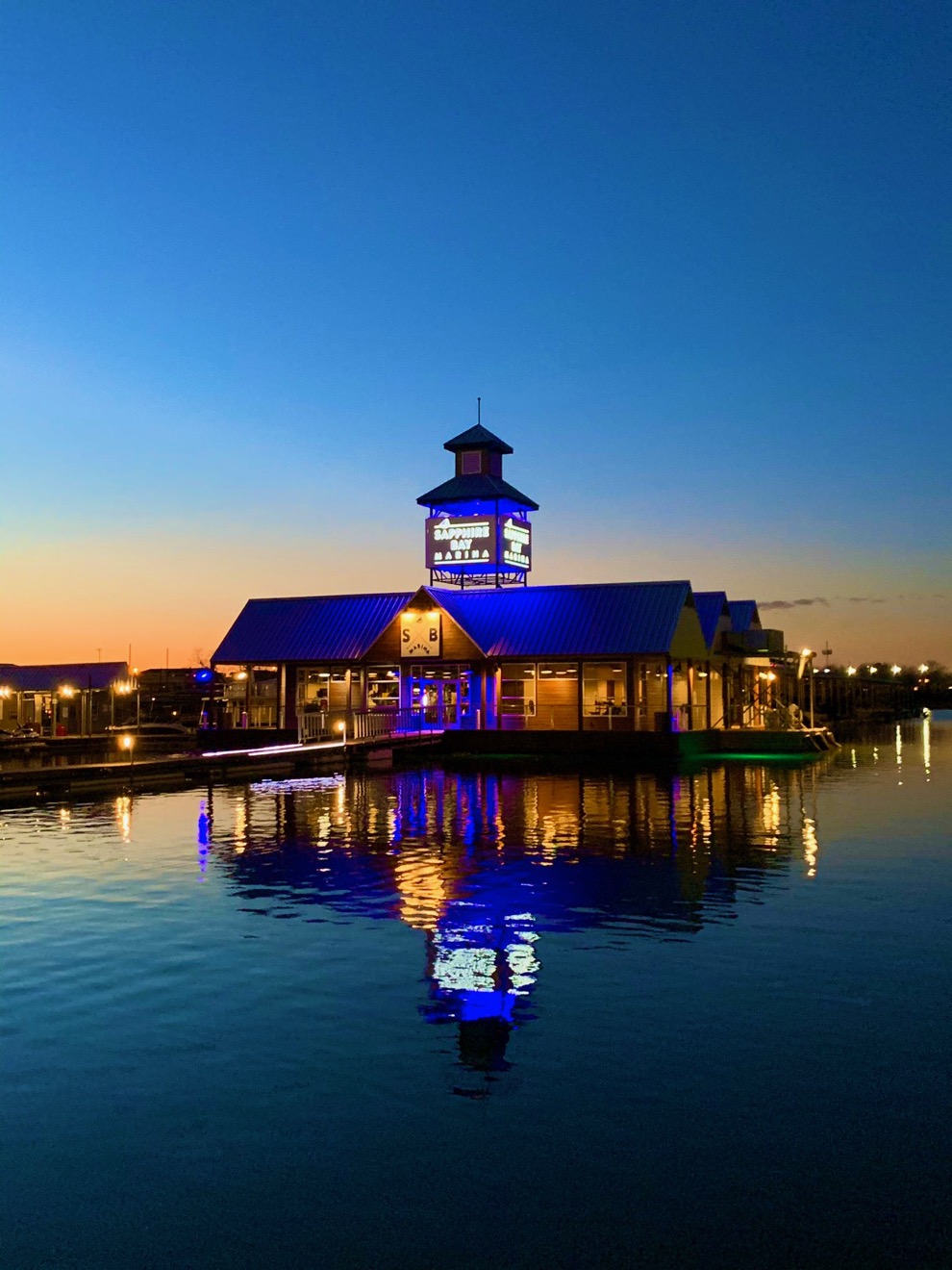 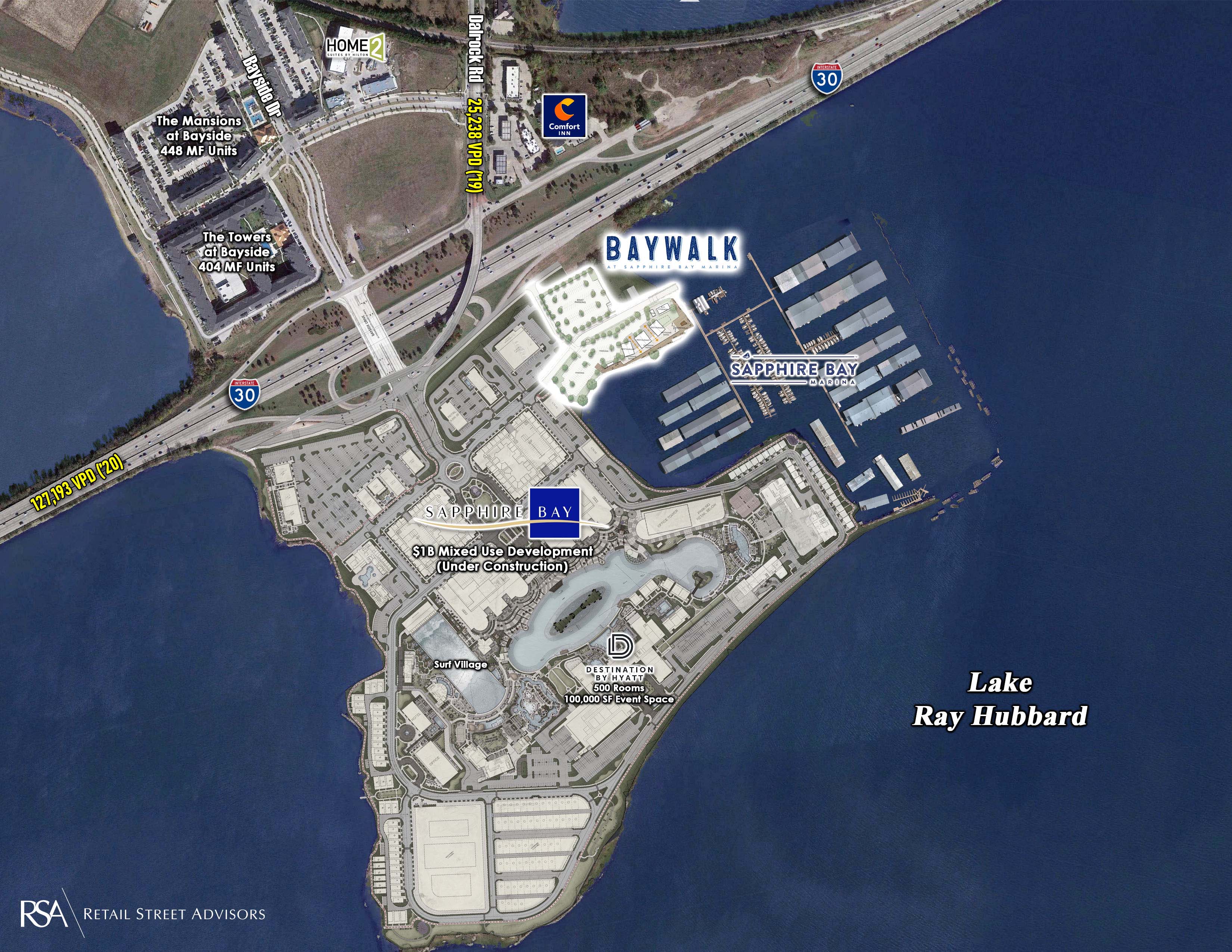 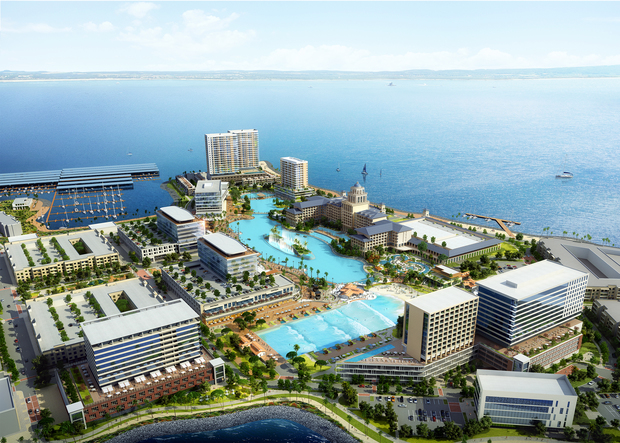 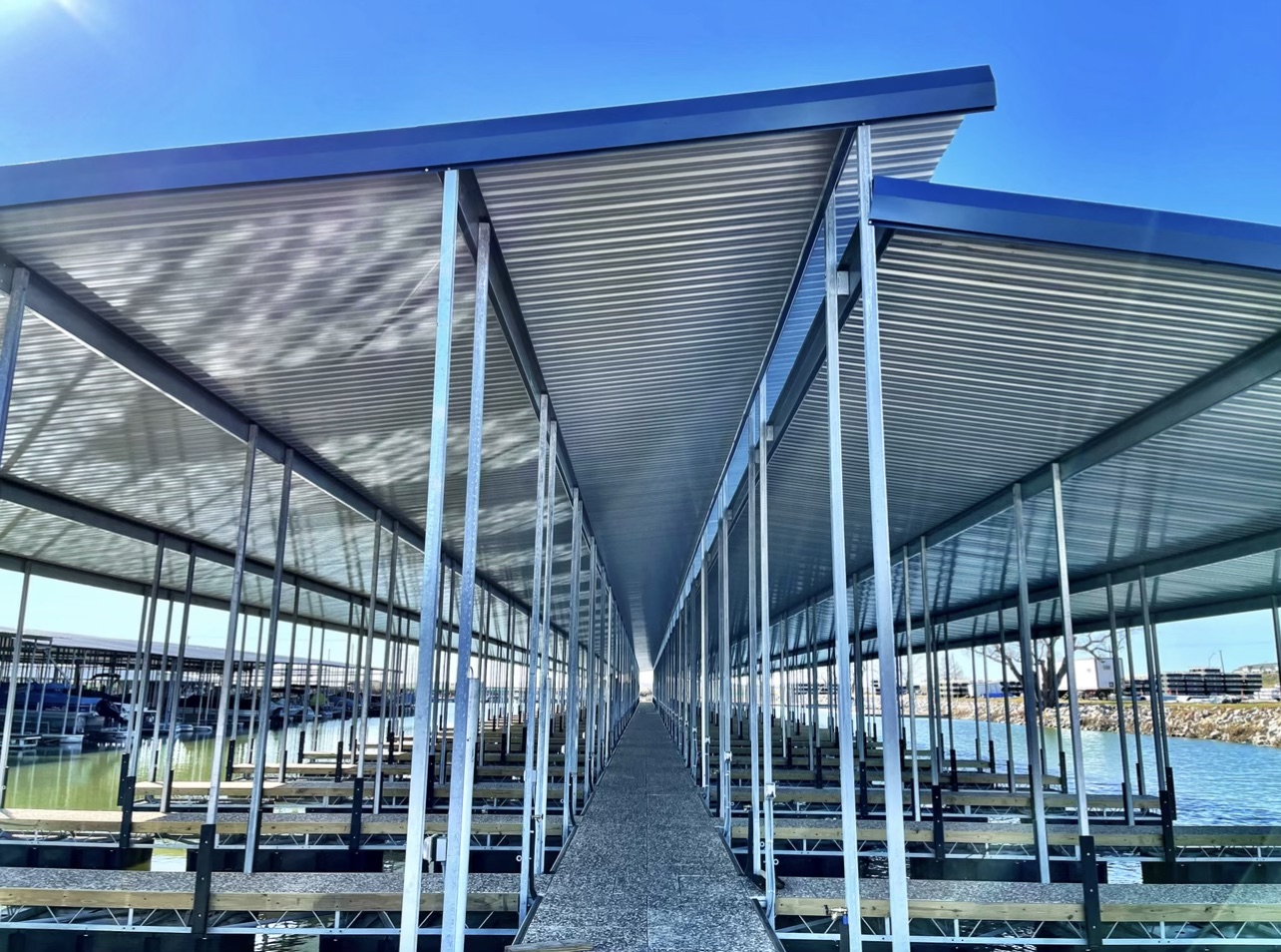 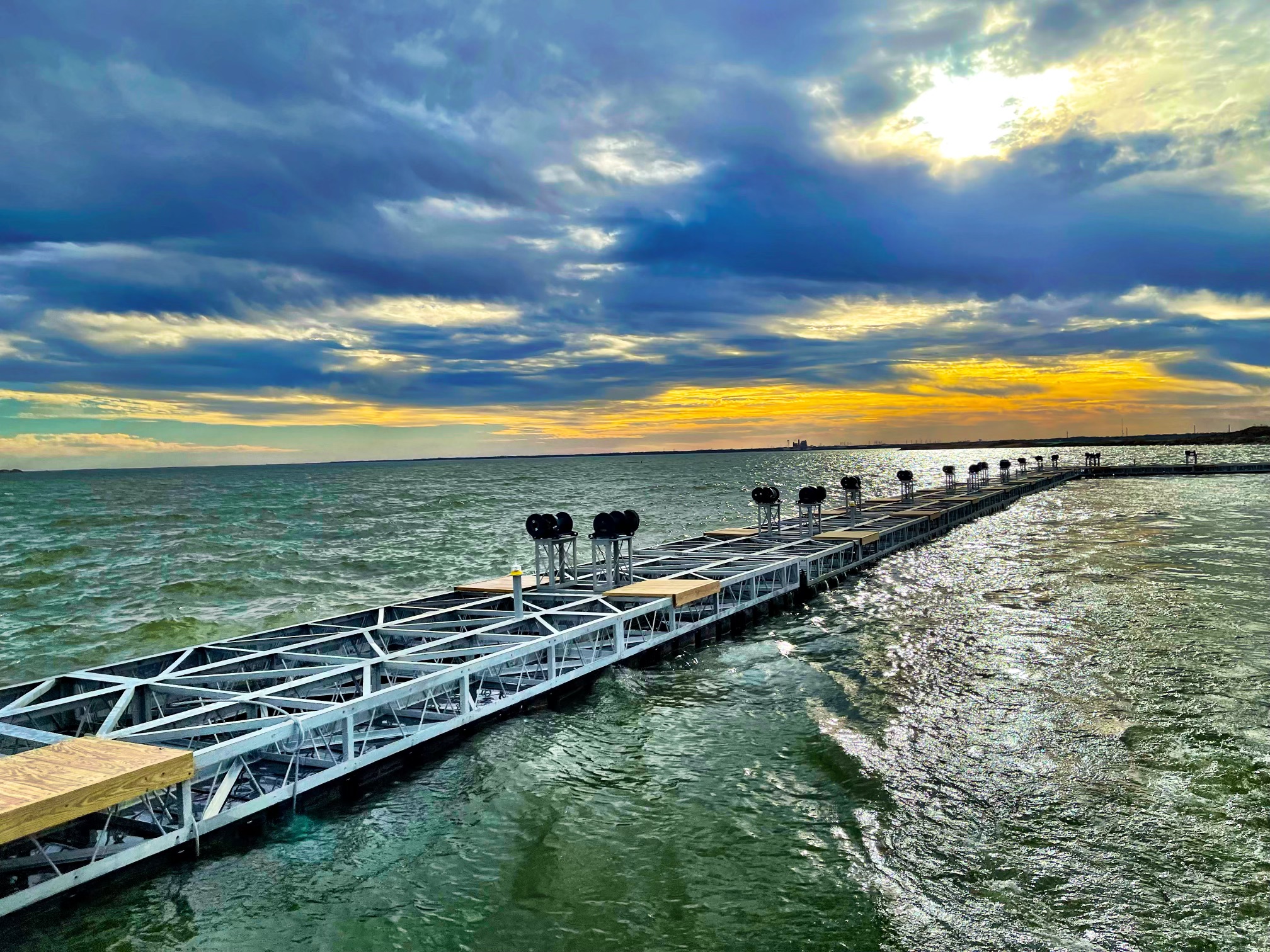 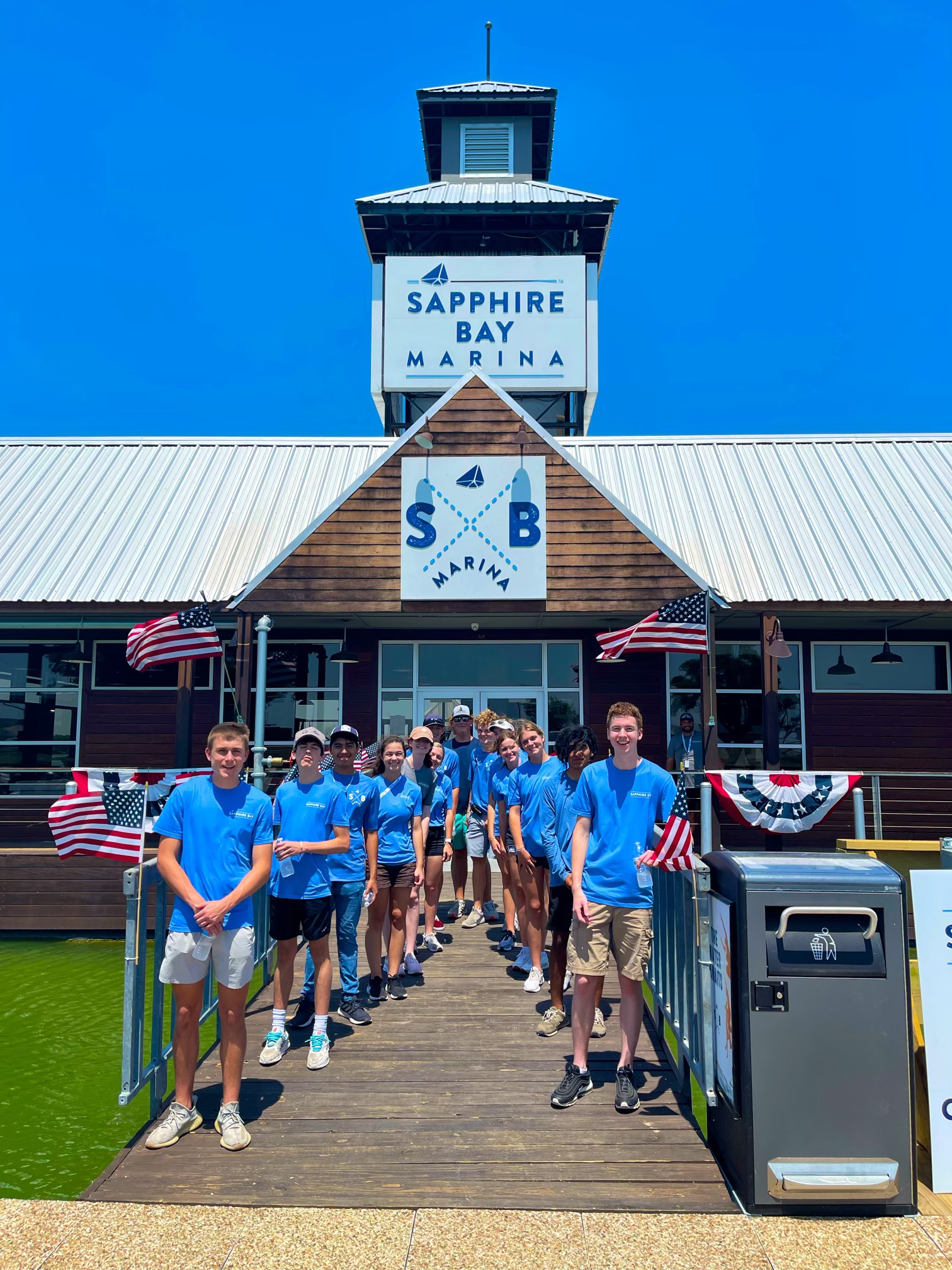 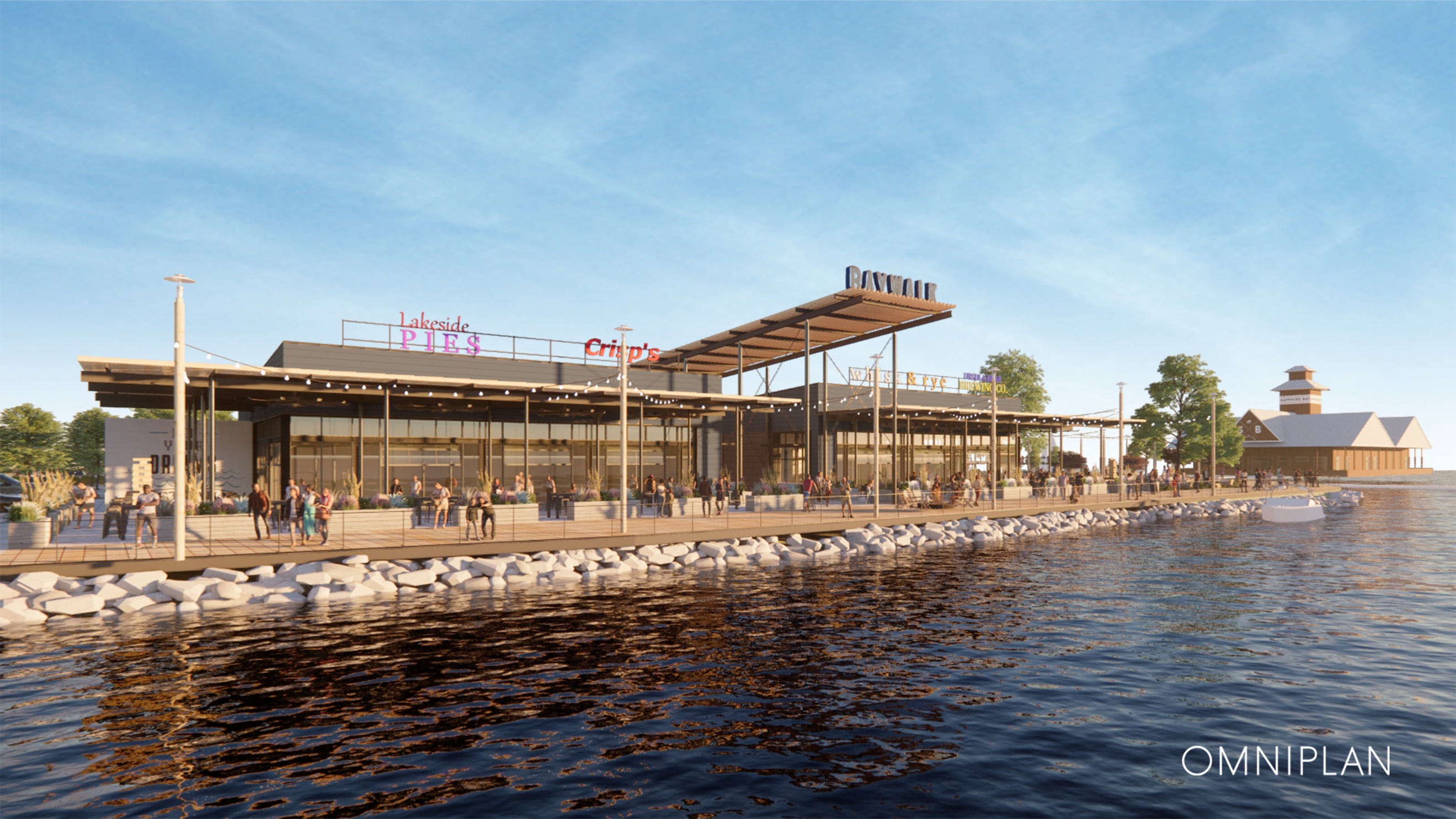 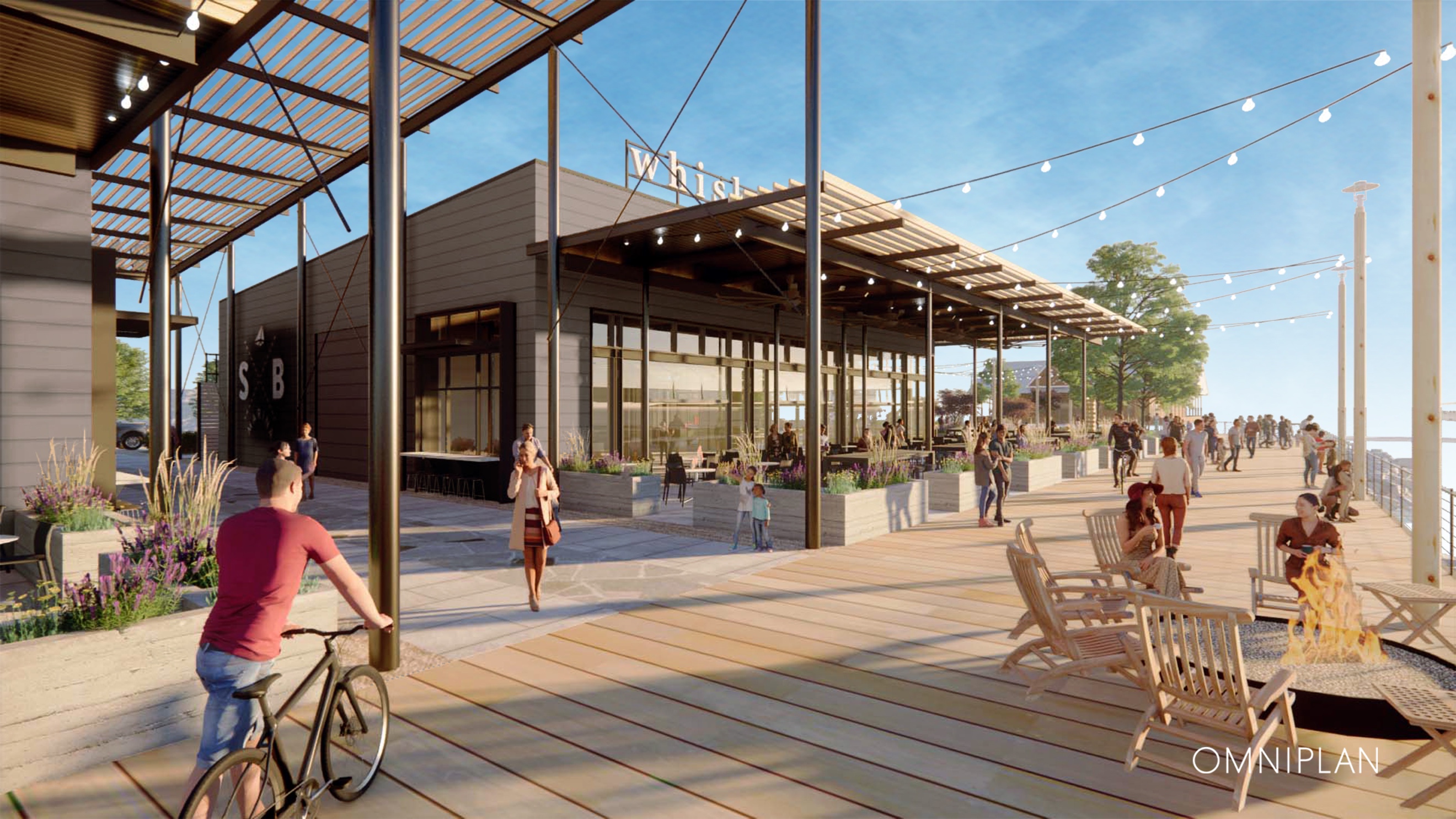 